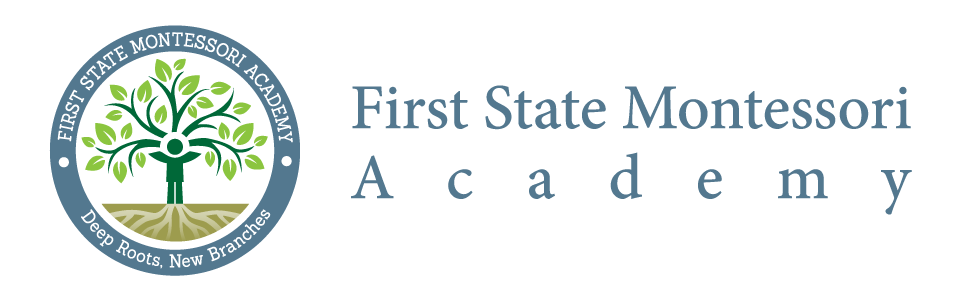 Citizen Budget Oversight CommitteeMeeting MinutesMeeting Date:  August 14, 2014 Commencement:  6:00 p.m.Adjournment:  7:45 p.m.Location:  First State Montessori AcademyIn Attendance:  	Courtney Fox, Liz Madden, Jodi O’Ferrall, Kelly Veacock, DaWayne Sims, Jill Pyle, Innovative Schools (Eliseo Sierra)Absent:  Zeke AllinsonReviewed current FSMA Budget Report - (presented by Eliseo Sierra of Innovative Schools)Performed extensive review of Receipts and Expenditures Coding (Salaries/Grants/Entitlements/etc)Reviewed Chart of Accounts details and requested full overview in preparation for September meeting (expedited review to be performed by Innovative Schools with Courtney Fox and Liz Madden)CBOC postponed adoption of FY’15 – as of July, 31 2014 - budget until additional reviews are completedReviewed and adopted CBOC meeting minutes from July 17, 2014Adopted FSMA – CBOC Bylaws at 7:35 pm	